建设大厦食堂设施设备采购询价文件项目编号：SXMC2023227采购人：绍兴市上虞城市建设集团有限公司  采购代理机构：绍兴明晨建设项目管理有限公司二0二三年五月目录第一部分询价公告	2第二部分供应商须知	6一、 总则	9二、 询价文件	9三、 询价响应文件的编写	10四、 响应文件的递交	13五、 询价无效的情形	14六、 采购中止的情形	15七、 授予合同	15第三部分采购内容及要求	17第四部分询价细则及询价方法	37一、 询价原则	37二、 询价程序	37三、 注意事项	39四、 评分细则	39第五部分采购合同	41第六部分应提交的有关格式范例	47第一部分询价公告绍兴明晨建设项目管理有限公司关于绍兴市上虞城市建设集团有限公司建设大厦食堂设施设备采购的非政府采购询价公告公告日期：2023年5月26日参照《上虞区区属国有企业货物和服务采购管理办法》等有关规定，绍兴明晨建设项目管理有限公司受绍兴市上虞城市建设集团有限公司委托，现就建设大厦食堂设施设备采购进行询价采购，欢迎国内合格的供应商参加本次采购活动。一、项目编号：SXMC2023227二、采购组织类型：询价三、项目概况:四、合格供应商资格要求:符合《虞国资委〔2021〕42 号》第十八条（1）具有独立承担民事责任能力；（2）具有良好的商业信誉；（3）具有履行合同所必需的设备和专业技术、售后保障等能力；（4）有依法缴纳税收和社会保障资金的良好记录；（5）参加采购活动前三年内，没有重大违法记录、严重失信行为和行贿记录；（6）法律、行政法规规定的其他条件。允许联合体投标；联合体成员不得超过2家，且联合体各方不得再以自己名义单独或加入其它联合体对本项目进行投标。联合体中有同类资质的供应商按照联合体分工承担相同工作的，应当按照资质等级较低的供应商确定资质等级。联合体各方应签订联合体投标协议书，明确联合体牵头人和各方权利义务，授权联合体牵头人代表所有联合体成员负责投标和合同实施阶段的主办、协调工作。投标文件递交后，联合体成员不得变更。3.本项目采用资格后审的审查方式，由询价小组负责审查。五、获取询价文件获取询价文件时间:2023年6月 1 日上午09:30之前获取。获取询价文件方式：供应商登陆政采云平台http://www.zhengcaiyun.cn/，在线申请获取询价文件（进入“项目采购”应用，在获取采购文件菜单中选择项目，申请获取询价文件）。提示：将拒绝接受未获取询价文件供应商的响应文件。询价文件及更正补充公告请自行登录浙江政府采购网或绍兴市上虞区公共资源交易中心网站，在采购公告页面中下载。六、投标与开标注意事项：本项目实行网上投标，采用电子投标文件，若供应商参与投标，自行承担投标一切费用。标前准备：各供应商应在开标前确保成为浙江省政府采购网正式注册入库供应商，并完成CA数字证书办理。因未注册入库、未办理CA数字证书等原因造成无法投标或投标失败等后果由供应商自行承担。供应商将政采云电子交易客户端下载、安装完成后，可通过账号密码或CA登录客户端进行投标文件制作。在使用政采云投标客户端时，建议使用WIN7及以上操作系统。注：供应商先要申领CA，取得CA后需要在政采云平台进行绑定，CA相关操作可参考《CA管理学习专题》。完成CA数字证书办理在资料齐全的情况下预计7个工作日左右，建议供应商获取招标文件后立即办理。《CA管理学习专题》：https://edu.zcygov.cn/luban/ca?utm=web-government-front.380aac0a.0.0.fc2b6aa0b6e211ebbdb0dd007730dd44《CA驱动和申领流程》:http://zfcg.czt.zj.gov.cn/bidClientTemplate/2019-05-27/12945.html投标文件制作：应按照本项目招标文件和政采云平台的要求编制、加密并递交投标文件。供应商在使用系统进行投标的过程中遇到涉及平台使用的任何问题，可致电政采云平台技术支持热线咨询，联系方式：400-881-7190。投标人通过“政采云”平台电子投标工具制作投标文件。《电子投标工具》：http://zfcg.czt.zj.gov.cn/bidClientTemplate/2019-09-24/12975.html《供应商-政府采购项目电子交易操作指南》：(需登录账号后查看)https://service.zcygov.cn/#/knowledges/tree?tag=AG1DtGwBFdiHxlNdhY0r4.供应商在法定质疑期内应一次性提出针对同一采购程序环节的质疑。否则质疑将不予受理。5.投标人可指派授权代表递交备份文件，授权代表递交备份文件需携带法定代表人授权书原件，于投标截止时间前到达开标地点递交。6.特别提醒单位负责人为同一人或者存在直接控股、管理关系的不同供应商，不得参加同一合同项下的采购活动。除单一来源采购项目外，为采购项目提供整体设计、规范编制或者项目管理、监理、检测等服务的供应商，不得再参加该采购项目的其他采购活动。七、询价响应截止时间及要求：2023年 6月 1 日上午09时30 分整之前将电子询价响应文件上传到“政采云”平台。八、递交首次响应文件时间及地点：2023年 6月 1 日上午09时30分整在绍兴明晨建设项目管理有限公司开标室开标。开标时间后30分钟内（当日10 : 00 前）供应商可以登录“政采云”平台，用“项目采购-开标评标”功能进行解密响应文件。若供应商在规定时间内（当日10 : 00 前）解密失败，则由采购代理机构工作人员上传供应商提供的备份文件。备份文件（后缀名为.bfbs）须存储在U盘中，与上传的电子询价响应文件一致，用信封进行密封并盖章（信封内仅需放入存储备份文件的U盘），由授权代表在询价响应截止时间前递交至开标地点。若电子询价响应文件正常解锁，则U盘退还给供应商；若解锁失败，则由采购代理机构将U盘中的备份文件上传，该U盘将由采购代理机构保存。本次开标不提供现场视频。九、询价保证金：6000元。十、公告期限：3个工作日。十一、联系方式：1.采购代理机构名称：绍兴明晨建设项目管理有限公司联系人：邹章杰联系电话：139583282792.采购人名称：绍兴市上虞城市建设集团有限公司联系人：罗先生  联系电话: 0575-81227806地址：绍兴市上虞区第二部分供应商须知供应商须知前附表注：以上内容如有变化将另行通知。如通知其中某一内容发生变化，其余未提及的将不作变动。总则本次招标工作是按照《上虞区区属国有企业货物和服务采购管理办法》等相关法律、组织和实施，并由相关管理部门指导和监督。1.适用范围1.1本次询价工作仅适用于建设大厦食堂设施设备采购。1.2本项目采购方式采用询价方式。2.定义2.1“采购人”系指绍兴市上虞城市建设集团有限公司。采购人委托绍兴明晨建设项目管理有限公司为本项目采购代理机构。2.2“询价供应商”系指响应本次采购，参加本次询价的供应商。2.3“服务”系指询价供应商按合同规定，须承担的服务的义务。3.采购项目概况		详见询价公告相关内容，主要要求参见本文件第三部分。4.合格的询价供应商详见询价采购公告询价供应商的资格要求规定。5.询价费用询价供应商应承担其参加询价所涉及的一切费用，不管结果如何，采购人对上述费用不负任何责任。询价文件6.询价文件的组成6.1本询价文件包括目录所示内容及所有按本须知发出的补充资料（如果有）。6.2除上述所列内容外，采购人及采购代理机构的任何工作人员对询价供应商所作的任何口头解释、介绍、答复，只能供询价供应商参考，对采购人和询价供应商无任何约束力。6.3询价供应商应仔细阅读询价文件的所有内容，按照文件要求提交响应文件，并保证所提交的全部资料的真实性。不按询价文件的要求提供的响应文件和资料，可能导致询价被拒绝。6.4询价文件是成交后签订合同的依据，对双方均具有约束力，凡不遵守询价文件规定或对询价文件的实质性内容不响应的报价，将可能被拒绝或以无效标处理。本询价文件由采购人或采购代理机构进行解释。7.询价文件的澄清与修改7.1询价供应商在收到询价文件后，若有问题需要澄清或认为有必要与采购人进行技术交流，应于前附表规定时间前，将问题按前附表要求发至指定邮箱里。（电子邮件只作方便工作之用，与书面文件有不一致的，以书面文件为准）。截止期后的疑问将不予受理、答复。7.2询价供应商要求解释或澄清的问题应以书面形式，并加盖公章、写明日期。7.3提交响应文件截止之日前，采购人、采购代理机构可以对已发出的询价文件进行必要的澄清或者修改，澄清或者修改的内容作为询价文件的组成部分。7.4询价文件的澄清修改文件及更正补充公告，请自行登录浙江政府采购网或绍兴市上虞区公共资源交易中心网站，在采购公告页面中下载。7.5澄清或者修改的内容可能影响响应文件编制的，采购人、采购代理机构将在提交响应文件截止时间至少3日前，以公告形式通知所有获取询价文件的供应商；不足3日的，采购人、采购代理机构可能会顺延提交首次响应文件截止时间。澄清或者修改的内容未对原询价文件作出重大修改或不会影响响应文件编制的，递交首次响应文件截止时间不变。7.6询价文件澄清、答复、修改、补充的内容为询价文件的组成部分。7.7询价文件发售截止日后，经采购人同意后购买询价文件的询价供应商不得对询价文件和补充文件提出答疑或质疑。	询价响应文件的编写8.要求8.1供应商应仔细阅读询价文件的所有内容，按照询价文件的要求提交询价响应文件。询价响应文件应对询价文件的要求做出实质性响应，并保证所提供的全部资料的真实性，否则视其为虚假响应，其响应将被否决。8.2报价8.2.1本次报价币种为人民币。8.2.2本次报价应包含设备的设计、制造、供货、发货、配件费、材料费、安装费、调试费、指导安装、保险、人工费、管理费、税费、运费、规费、现场勘查费和交付使用、设备在本文规定的质保期内的维修保养，以及为达到与原有设备平台无缝对接使设备能安全、满意的运行设施等，并应保证设备在各方面均能达到正常运行要求的费用，以及招标代理费和其它一切不可预见和实际所需的一切其他费用等。投标报价为供应商所能承受的最低、最终报价，供应商不得再要求追加任何费用。投标报价固定是指供应商所填写的投标报价在合同实施期间不因市场因素而变动，供应商在计算报价时可考虑一定的风险系数（由供应商自行考虑）。8.2.3供应商的报价作为供应商计算单价或总价的依据，应是完成技术文件中的所有要求，不得以任何理由予以重复，供应商对报价若有说明应在报价一览表备注处注明。任何有选择的报价方案及价格将不予接受。9.响应文件的组成（供应商应根据采购文件的要求提供相应的内容且设置关联定位，供应商可查看《供应商-政府采购项目电子交易操作指南》进行操作：https://help.zcygov.cn/web/site_2/2018/12-28/2573.html）响应文件应当包括以下主要内容：资格文件、商务技术文件、报价文件。资格文件包括以下内容：法定代表人授权书（格式见附件，若联合体投标须提供联合体牵头人法定代表人授权书）；如法定代表人直接参加询价并对相应文件签字的（签字是指线下签字扫描后上传或者线上进行电子签章），只需提供其身份证复印件，否则则应提供授权代表身份证复印件；营业执照（若联合体投标须提供联合体牵头人及全体成员的营业执照）(或事业法人登记证或其他工商等登记证明材料)复印件、税务登记证(或其它缴纳证明材料)复印件、社保登记证（或其它缴纳证明材料）复印件；实施“五证合一、一照一码”登记制度改革的，只需提供改革后取得的营业执照复印件；事业单位的，则提供有效的《事业单位法人证书》副本复印件并加盖单位公章；金融、保险、通讯等特定行业的全国性企业所设立的区域性分支机构，以及个体工商户、个人独资企业、合伙企业，如果已经依法办理了工商、税务和社保登记手续，并且获得总公司（总机构）授权或能够提供房产权证或其他有效财产证明材料（在询价响应文件中提供相关材料），证明其具备实际承担责任的能力和法定的缔结合同能力，可以独立参加国企采购活动，由单位负责人签署相关文件材料；具有履行合同所必需的产品和专业技术能力的承诺函（若联合体投标须提供联合体牵头人及全体成员的承诺函）；投标人承诺函（若联合体投标须提供联合体牵头人及全体成员的承诺函）。联合体协议（若联合体投标须提供）。注：以上证明材料中，若联合体投标且要求提供“联合体牵头人及全体成员”相关资料的，则联合体牵头人及全体成员均须加盖公章（除联合体牵头人外其他全体成员可线下加盖公章后上传），否则按无效标处理。商务技术文件，需要供应商提供以下项所列的技术文件：技术响应及建议表（格式见附件）；废标项证明材料（即“★”的证明材料）；供应商认为需要的其他文件资料。 注：以上内容应与评标办法中内容具有一致性。若联合体投标的，商务技术文件由联合体牵头人在规定位置盖章，投标人全称均填写联合体牵头人全称，由联合体牵头人的法定代表人或其授权代表在规定位置签字或盖章。报价文件包括以下内容：报价函（格式见附件）；报价一览表（格式见附件）；报价明细表（格式见附件）；注：若联合体投标的，报价文件由联合体牵头人在规定位置盖章，投标人全称均填写联合体牵头人全称，由联合体牵头人的法定代表人或其授权代表在规定位置签字或盖章。注：“资格文件”、“商务技术文件”、“报价文件”须分3个PDF格式分别导入。10．响应文件有效期10.1 响应文件未在询价响应截止时间前完成传输的或者未按时解密的，视为放弃；响应文件解密失败后未提供备份文件或者备份文件也出现异常情况的，亦视为放弃。10.2 响应文件上传后，自询价响应截止日期起，在前附表所列的询价响应文件有效期内有效。10.3 在原定有效期满之前，如果出现特殊情况，采购代理机构可以以书面形式向询价供应商提出延长询价有效期的要求，询价供应商对此须以书面形式予以答复。11．供应商如有下列情况之一者列入不良行为记录：11.1 供应商在询价响应文件有效期内撤回投标的；11.2 供应商或中标候选人放弃中标或中标候选人资格的；11.3 擅自修改或拒绝接受已经确认的条款；11.4 成交供应商未按规定与采购人签订合同；11.5 未按规定提供履约保证金；11.6 供应商采取提供虚假资料等不正当手段的；11.7 供应商在投标过程中串通投标的。12．响应文件的编制和签署12.1 按询价文件9.1条、9.2条、9.3条要求提供的各种文件，响应文件分为资格文件、商务技术文件和报价文件三部分。12.2 响应文件须按附件格式要求进行电子签章，供应商应写全称。（电子询价响应文件中所须加盖公章部分均应采用电子签章）12.3 全套响应文件应无涂改和行间插字，除非这些删改是根据采购代理机构要求进行，或者是供应商造成的必须修改的错误。所修改处应由法定代表人或其授权代表签字盖章予以确认。12.4 由于字迹模糊或表达不清引起的后果由供应商负责。13．响应文件的形式响应文件为电子询价响应文件，电子询价响应文件按“政采云供应商项目采购-电子招投标操作指南”及本询价文件要求制作、加密传输。响应文件的递交14.询价响应截止期响应文件必须在规定的询价响应截止时间前在政采云系统内完成传输，以纸质、电报、电话、传真形式的投标概不接受。为应对响应文件解密失败等异常情况，供应商可指派授权代表在询价响应截止时间之前到达开标地点提交备份文件。采购人因故推迟询价响应截止时间，将以公告形式通知。在这种情况下，采购人和供应商的权利和义务将受到新的截止时间的约束。15.响应文件的修改、撤销供应商应当在询价响应截止时间前完成电子交易文件的传输递交，询价响应截止时间前可以补充、修改或者撤回电子交易文件。补充或者修改电子交易文件的，应当先行撤回原文件，补充、修改后重新传输递交。询价响应截止时间前未完成传输的，视为响应文件撤回。询价无效的情形16.无效响应经过审查，凡不符合有关规定，不响应询价文件的实质性条款，存在以下重大偏离之一的，经询价小组认定，并由采购人报采购办、监督办备案，将因未通过资格性或符合性审查而被作为无效响应处理：16.1未按照询价文件规定要求签署、盖章的；16.2《法定代表人授权书》填写不全、错误、未加盖供应商公章（公章和签字或盖章缺一不可）；16.3个体工商户的身份证明与营业执照不一致的；16.4响应文件中的报价函未加盖供应商的企业公章或填写不全的；16.5报价一经涂改，未在涂改处加盖投标单位公章或者未经法定代表人或其授权代表签字或盖章的；16.6因未按规定的格式填写，内容不全或主要实质性内容字迹模糊辨认不清,经评标委员会认定为无法评审的；16.7出现同一标的物或本次采购产品(服务)内的主要产品(重要组成部分)出现技术、商务描述不一致或前后描述不一致，经评标委员会认定后为无法评审的；16.8响应详细配置清单响应表不真实填写或弄虚作假的；改变询价文件提供的清单中的计量单位、工程数量；16.9对采购产品技术规格未详细应答，致使其技术文件无法评审的；16.10响应文件有采购方不能接受的条件；16.11评标委员会认为供应商的报价明显低于其他通过符合性审查供应商的报价，有可能影响产品质量或者不能诚信履约的，应当要求其在评标现场合理的时间内通过政采云平台提供线上说明，必要时提交相关证明材料。16.12询价报价超过预算金额或最高限价的；16.13响应文件“商务技术文件资料”部分中出现《报价一览表》或《报价明细表》相关内容的；16.14有重大偏差或实质性不响应询价文件要求的，即“★”的关键性指标及技术参数要求负偏离或缺漏；16.15供应商拒绝按询价文件规定的修正原则对响应文件进行修改的；16.16有下列情形之一的，视为供应商串通投标，其投标无效：16.16.1不同供应商的响应文件由同一单位或者个人编制；16.16.2不同供应商委托同一单位或者个人办理投标事宜；16.16.3不同供应商的响应文件载明的项目管理成员或者联系人员为同一人；16.16.4不同供应商的响应文件异常一致或者投标报价呈规律性差异；16.16.5不同供应商提供的响应文件出自同一终端设备的，或在相同Internet主机分配地址（相同IP地址）报名或网上投标的，且经询标澄清供应商无令人信服的理由和可靠证据证明其合理性的，经评标委员会半数以上成员确认有串通投标嫌疑的。16.17 未按规定缴纳询价保证金的；16.18 其他违反法律、法规的情形。采购中止的情形17.中止电子交易活动和重新组织采购17.1采购过程中出现以下情形，导致电子交易平台无法正常运行，或者无法保证电子交易的公平、公正和安全时，采购组织机构可中止电子交易活动：电子交易平台发生故障而无法登录访问的；电子交易平台应用或数据库出现错误，不能进行正常操作的；电子交易平台发现严重安全漏洞，有潜在泄密危险的；病毒发作导致不能进行正常操作的；其他无法保证电子交易的公平、公正和安全的情况。授予合同18.1询价结果：询价小组完成评定后，向采购人提交经各询价小组成员签字的评审结果报告，并按询价办法确定成交供应商，在浙江政府采购网和绍兴市上虞区公共资源交易中心公告1个工作日，供应商对询价结果如有异议，可在规定时间内以书面形式署名向采购人提出质疑，但需对投诉或质疑内容的真实性承担法律责任。供应商质疑、投诉应当有明确的请求和必要的证明材料，供应商投诉的事项不得超出已质疑事项的范围。18.2成交通知和合同授予（1）采购人应当自中标通知书发出之日起30日内，按照询价文件和成交供应商响应文件的规定，与成交供应商签订书面合同。所签订的合同不得对询价文件确定的事项和成交供应商响应文件作实质性修改。（2）中标或者成交供应商拒绝与采购人签订合同的，采购人可以按照评审报告推荐的中标或者成交候选人名单排序，确定下一候选人为中标或者成交供应商，也可以重新开展政府采购活动。18.3中标通知（1）采购代理机构在询价结束后7日内向成交供应商签发中标通知书。（2）在采购机构发出成交通知书前，预成交供应商有违反有关法律法规和本项目要求行为的，则取消该供应商的预中标资格，列入政府采购活动不良诚信行为。（3）采购人、采购机构对中标结果不作任何说明和解释，也不回答任何提问。18.4解释权询价文件的解释权均属于绍兴市上虞城市建设集团有限公司和绍兴明晨建设项目管理有限公司。第三部分采购内容及要求第一章 采购内容及要求一、项目概述本项目为建设大厦食堂设施设备采购项目。二、项目背景建设大厦食堂于2007年改造后已使用15年之久，厨具、餐具、电气、电子设备、餐座椅等设施设备都存在不同程度生锈或损坏严重，无法使用，存在安全隐患，急需更换。目前的食堂功能布局及设施设备已不符合2018年国家市场监督管理总局发布的《餐饮服务食品安全操作规范》，无法办理许可证，需要重新布局改造。在“互联网+”时代背景下，随着信息化发展的不断深入、人工智能、智能手机应用的大量普及，传统一卡通表现形式正在向智能一卡通的应用推进。现有的一卡通系统于多年前开始建设，其应用主要涵盖了食堂、超市消费。随着移动互联网的快速发展及应用需求的不断增加，现有的一卡通系统已经不能满足广大职工的使用需求。整个系统存在软件功能扩展受限、终端硬件设备不支持人脸支付，大大降低了职工的体验。基于建设需求，结合上虞区住房和城乡建设局的发展规划，将对目前的一卡通系统进行迭代改造建设。更新后的一卡通系统实现一个数据中心，统一密钥，统一发卡、统一管理平台，真正做到“一人、一卡、一脸、一库”。从而提高我司一卡通系统建设和应用的整体水平。三、建设目标为切实消除建设大厦食堂安全隐患，进一步按照相关规范完善食堂功能布局，提升食品安全管理能力，保障餐饮食品安全，故通过本次采购完成对原有厨房设备的更换以及一卡通平台系统的升级，建设开放、共享、先进、实用的新一代智能支付系统，在现有一卡通实体卡基础上引入二维码、人脸识别等“虚实结合”的识别支付方式，提供卡、码、脸多样化的支付通道；同时以完全开放、标准的数据接口与数据中台、统一身份认证等信息化应用系统实现深度融合、对接，避免形成新的数据孤岛和业务孤岛，提高信息与资源共享程度，提升信息化管理水平。设备清单及技术要求（1）智能结算台结算系统设备清单   （2）厨房设备清单 注：1.在本章中，为了方便起见，可能会采取按某种品牌货物的规格和型号予以表述，但并不因此限制或者拒绝投标人以其他能满足本项目技术需求且性能与所明确品牌相当或更优的货物参加投标，如投标的货物优于采购要求，请在偏离表内具体表述正偏离内容及理由。 2.★中标候选人须在中标后3日内提供技术文件中所需的所有证明文件并加盖公章（原件备查），若中标候选人在规定时间内未提供或提供不全的，采购单位有权不与其签订合同，并保留追究其在招投标活动中的欺诈行为的法律责任，所产生的一切损失由中标候选人承担。付款方式1.中标人在收到中标通知书后，需向采购人提供合同总价1%的履约保证金；在完成全部供货并提交全部资料并通过验收合格后退还（不计息），中标人以保函形式提交履约担保的，保函自动失效（由于中标人引起的工期延误的，则履约担保有效期顺延）。2.验收合格后支付至合同价的97%，同时提供税率为13%的全额增值税专用发票；剩余的3%在质保期满后支付。第四部分询价细则及询价方法询价原则1.本次询价本着公平、公正、科学、择优的原则，邀请各询价供应商参加。2.询价小组将严格按照询价文件的要求，对供应商的响应文件进行认真评审；询价小组对响应文件的评审仅依据响应文件本身，而不依据响应文件以外的任何因素。3.询价小组按照统一的询价原则和询价方法，用同一标准对所有响应文件进行评审。询价程序1.评审1.1在询价响应截止时间前按规定提交响应文件的供应商在三家（含）以上的，由采购人或采购代理机构组织进行开标。1.2供应商登录政采云平台，用“项目采购-开标评标”功能对电子询价响应文件进行在线解密。在线解密电子询价响应文件时间为开标时间起30分钟内。若电子询价响应文件解密失败，则由采购代理机构工作人员上传供应商提供的备份文件。备份文件（后缀名为.bfbs）须存储在U盘中，与上传的电子询价响应文件一致，用信封进行密封并盖章，由授权代表在询价响应截止时间前递交至开标地点。1.3采购人按询价文件规定的时间、地点公开开标。开标仪式由采购人或采购代理机构主持及有关人员参加。1.4本项目为电子投标项目，供应商一般不需要现场参加，若供应商需要指派授权代表递交备份文件，则授权代表应随身携带法定代表人授权书原件于询价响应截止时间前到达开标地点递交备份文件。若电子询价响应文件正常解锁，则U盘退还给供应商；若解锁失败，则由采购代理机构将U盘中的备份文件上传，该U盘将由采购代理机构保存。1.5两个以上的自然人、法人或者其他组织组成一个联合体，以一个供应商的身份共同参加采购活动的，应当对所有联合体成员进行信用记录查询，联合体成员存在不良信用记录的，视同联合体存在不良信用记录。2.组建询价小组2.1询价小组由采购人代表和评审专家组成，成员人数应当为 3 人以上单数，其中评审专家不得少于成员总数的三分之二。2.2评标工作由询价小组负责，并推选产生的组长主持；2.3本次评标为在线评标。3.对所有响应文件的初审3.1资格审查（1）开标后，询价小组将依法对供应商的资格进行审查。（2）询价小组依据法律法规和询价文件的规定，对供应商的基本资格条件、特定资格条件进行审查。（3）供应商未按照询价文件要求提供与基本资格条件、特定资格条件相应的有效资格证明材料的，视为供应商不具备询价文件中规定的资格要求，其询价无效。并将无效原由告知相关供应商。3.2符合性审查：询价小组依据询价文件的规定，从响应文件的有效性、完整性和对询价文件的响应程度进行审查，以确定是否对询价文件的要求作出实质性响应。出现以下情况的，视为符合性不通过，询价无效。（1）响应文件无法定代表人或其委托授权代表签名或盖章。（2）响应文件内容虚假的。（3）响应文件有采购人不能接受的附加条件的。（4）询价有效期、服务期等商务条款不能满足询价文件要求的。（5）价格超出预算或最高限价，导致采购单位无法支付的。（6）询价文件明确规定的其他无效条款的。3.3 询价小组可以要求供应商对响应文件中含义不明确、同类问题表述不一致或者有明显文字和计算错误的内容等作出必要的澄清、说明或者更正。供应商的澄清、说明或者更正不得超出响应文件的范围或者改变响应文件的实质性内容。3.4询价小组要求供应商澄清、说明或者更正响应文件应当以书面形式发出。供应商的澄清、说明或者更正应当由法定代表人或其授权代表签字或者加盖公章。由授权代表签字的，应当附法定代表人授权书。4.询价4.1 初审合格的供应商进入下一步的采购活动。5.报价5.1询价结束后，供应商开启报价文件；5.2报价是供应商响应文件的有效组成部分；6.修正原则响应文件报价出现前后不一致的，按照下列规定修正：6.1响应文件中报价一览表内容与响应文件中相应内容不一致的，以报价一览表为准；6.2大写金额和小写金额不一致的，以大写金额为准；6.3单价金额小数点或者百分比有明显错位的，以报价一览表的总价为准，并修改单价；6.4总价金额与按单价汇总金额不一致的，以单价金额计算结果为准。同时出现两种以上不一致的，按照前款规定的顺序修正。修正后的报价按照财政部公布第87号令 《政府采购货物和服务招标投标管理办法》第五十一条第二款的规定经供应商确认后产生约束力，供应商不确认的，其询价无效。7.响应文件的澄清7.1评审中因响应文件含义不明、表述不一致或有明显计算错误等内容需要供应商作出澄清、说明或者补正的，询价小组和供应商应当通过政采云平台交换数据电文，给予供应商提交澄清说明或补正的时间不少于半小时，供应商已经明确表示澄清说明或补正完毕的除外。供应商通过政采云平台交换的数据电文必须进行电子签章。注意事项评审时如发现供应商的报价明显低于其他通过符合性审查供应商的报价，有可能影响产品质量或者不能诚信履约的，询价小组可要求该供应商书面说明并提供相关证明材料。该供应商不能合理说明原因并提供证明材料的，评审小组应将该供应商的询价响应文件作无效处理，同时采购组织机构应将该情况报同级财政部门，并视情将其列入不良供应商名单。询价细则1.本次采购项目最高限价规定如下：本项目询价报价的最高限价为人民币 陆拾伍万元整 （小写650000.00 元）。最高限价由采购人根据市场价格的调查设定，并且不高于本项目预算。2.供应商的报价在最高限价内的，为有效报价；供应商的报价在最高限价外的，为无效报价。3.响应文件只允许有一个报价，报价应按询价文件中相关附表格式填报，该报价应与明细报价汇总相等，且不允许出现报价优惠、赠送等字样（明细出现“0”元，视同赠送）,如出现则做无效响应处理。4. 评审办法：询价小组应当从质量和服务均能满足采购文件实质性响应要求的供应商中，按照最后报价由低到高的顺序提出1名成交候选人，并编写评审报告。采购人根据询价小组提交的书面评审报告在符合采购需求、质量和服务相等前提下，将最后报价最低的供应商定为成交供应商；如果报价相同，则由采购单位现场抽取确定成交供应商。5.电子评标程序5.1询价活动由采购代理机构主持,询价响应截止时间后,供应商登录政采云平台对电子响应文件进行在线解密；5.2响应文件解密结束,开启响应文件,询价小组对资格和商务技术响应文件进行资格审查和符合性审查；5.3询价结束后，供应商开启报价文件；5.4 评审价格最低者为中标候选人；5.5询价小组对报价情况进行评审；5.6在系统上公开评审结果；5.7开标会结束。第五部分采购合同采购方：绍兴市上虞城市建设集团有限公司供应商：                              根据《中华人民共和国民法典》及相关法律法规的规定，双方在平等自愿的基础上，就建设大厦食堂设施设备采购相关事宜达成如下协议：一、供货范围及价款：1.合同供货范围：设备名称数量。注：供应商提供的设备必须符合招标文件、投标文件和答疑文件的相关技术要求。当招标文件与投标文件不符时以招标文件为准。2.合同价为人民币                 元整（￥：       元 ）。3.本合同总价主要包括但不仅限于设备的设计、制造、供货、发货、配件费、材料费、安装费、调试费、指导安装、保险、人工费、管理费、税费、运费、规费、现场勘查费和交付使用、设备在本文规定的质保期内的维修保养，以及为达到与原有设备平台无缝对接使设备能安全、满意的运行设施等，并应保证设备在各方面均能达到正常运行要求的费用，以及招标代理费和其它一切不可预见和实际所需的一切其他费用等，如有漏报，视同已包含在其报价中。4.每个设备均应有制造厂家的铭牌，并装在显著的地方，铭牌上至少应包括制造厂名称、型号、制造年份及其他性能资料等可完全识别此项设备所必需的资料。带有使用说明书、合格证、质保书等相关技术资料。如发现不合格的设备材料，由供应商承担全部的经济损失和责任。二、设备的质量、技术标准技术指标：详见招标文件采购需求。三、知识产权供应商对一切可能的侵权指控负责。四、设备包装、运输、装卸和保险1.为了保证设备在长途运输和装卸过程中的安全，设备包装应符合国家或专业（部）标准规定。由于包装不善导致设备锈蚀、失缺或损坏，由供应商承担一切责任。2.每一包装箱内必须附有装箱清单。3.货物在装运前由供应商投保，一旦货物在装车、运输过程中发生损坏或短缺，由供应商负责索赔。4.供应商保证在确认货物因装车、运输中发生损坏或短缺后，尽快给予调换、修复和补齐缺件，不管其造成的原因如何，也不能以办理索赔为由而拖延。5.供应商在设备发运前15天将准备发运的设备名称、规格、数量、包装箱件数、每件包装箱的尺码、毛重及对货物贮存的特殊要求以传真的形式通知采购方，以便接货。五、合同交货期、交货方式、地点1.供货时间：合同签订后40日内完成供货及安装调试。2.供货地点：采购方指定地点（安装现场）六、质量保证1.供应商保证所提供的设备是全新的、未使用过的。2.供应商保证采用先进的技术、优质的材料和零部件、一流的工艺、严格的质量管理为采购方提供技术先进、质量上乘、外表美观并完全符合合同规定的质量、规格、性能要求的设备。3.供应商应对外购或外协的零部件的质量和技术性能负全部责任。4.供应商保证所提供的设备在正确安装、正常使用和维护保养的情况下，具有使采购方满意的使用性能和使用寿命。七、付款方式1.中标人在收到中标通知书后，需向采购人提供合同总价1%的履约保证金；在完成全部供货并提交全部资料并通过验收合格后退还（不计息），中标人以保函形式提交履约担保的，保函自动失效（由于中标人引起的工期延误的，则履约担保有效期顺延）。2.验收合格后支付至合同价的97%，同时提供税率为13%的全额增值税专用发票；剩余的3%在质保期满后支付。八、安装与验收1.到货验收：货物运抵采购方指定地点后，采购方应依据本合同及询价文件上的技术规格要求和国家有关质量标准及时进行验收。如发生所供货物与合同约定不符，采购方有权退货或要求供应商进行更换、补齐，因此造成逾期交货的，供应商应承担逾期交货的违约责任。供应商应在接到采购方要求后7日内予以补救，所产生的费用及法律后果由供应商承担。2.安装调试：采购方对供应商提供的货物在使用前进行调试时，供应商需在采购方指定时间内负责安装并培训采购方的使用操作人员，并协助采购方一起调试，直到符合技术要求。安装调试所需的专用工具、备品备件以及合同规定的其他事项由供应商提供。安装调试过程中，供应商应采取安全保障措施，保证人员安全。如因供应商原因造成人员伤亡和财产损失的，供应商应承担全部赔偿责任。3.最终验收：货物经安装调试完成且符合技术要求后，采购方进行最终验收。验收时供应商必须在现场货物符合合同约定的技术规范要求和验收标准的，采购方签署验收合格证明。如货物不符合合同约定的要求的，供应商应当在7日内采取措施消除缺陷后重新申请终验，并承担由此产生的费用。4.对技术复杂的货物，采购方可请国家认可的专业检测机构参与验收，并由其出具质量检测报告，检测费用由双方承担。5.货物毁损、灭失的风险，自货物最终验收合格之日起由采购方承担。九、保修与售后服务1.质保期为 2年，自货物最终验收合格之日起至质保期届满且经采购方确认无任何质量问题时止。2.技术支持(1)远程技术支持：供应商应具有稳定的技术支持队伍和完善的服务支持网络，提供7×24小时技术支持服务，及时响应采购方的技术服务支持需求，提出有效的解决方案，解决采购方在货物使用过程中遇到的实际问题。(2)现场技术支持：对于通过电话、邮件等远程技术支持不能解决的问题，供应商应在3小时内派遣相关人员赶赴现场，3小时内维修完毕：发生紧急抢修事故的，供应商应在接到采购方通知后2小时内到达现场抢修，2小时之内排除故障。供应商未在约定时间内修复的或同一货物经2次维修后仍不能稳定、可靠运行的，采购方有权要求供应商免费更换。返修或更换后的部件质保期应重新计算。(3)技术升级支持：供应商应提供货物所配置软件的终身免费维护和升级服务，保证货物正常运行，且不影响采购方其它运行环境。3.在质保期内，供应商应对货物出现的质量及安全问题负责处理解决并承担一切费用。十、合同修改1.买卖双方的任何一方对合同内容提出修改，均应以书面形式通知对方，并达成由双方签署的补充协议。2.除非采购方对设备的型号、规格和涉及价格因素的技术参数和配套件提出修改，供应商不得对合同价格提出修改要求。3.业主因设计施工变更设备的型号、规格和数量，供应商应承诺多退少补，并及时供货保证施工进度需要。十一、违约责任1.设备质量责任1）在设备质量保证期内，凡设备在开箱检验、安装调试、设备试运转过程中发现的设备质量问题，由供应商负责处理，实行包修、包换、包退，直至设备符合质量要求，供应商同时承担修理、调换、退货发生的一切费用及其他由此引起的经济损失。2)由于采购方保管不善或使用不当造成设备短缺、故障或损坏，由采购方负责，但供应商保证及时给予补齐或修复。2.违约赔偿1）因产品的材质或厂方其他原因（如指导不到位等），造成无法通过第三方机构检定的，可退货，返还支付款；2）因产品质量造成使用方经济损失的，承担赔偿责任。十二、违约终止合同1.采购方在供应商存在如下违约情况时，有权考虑并提出终止全部或部分合同。1)供应商未能在合同规定期限或采购方同意延长的期限内交付全部或部分设备。2)供应商未能履行合同规定的其他义务。3)在发生上述情况后，供应商收到采购方的违约通知后30天内未能纠正其过失。2、供应商应继续执行合同中未中止部分。3、在采购方提出终止部分合同的情况下，并不解除供应商对已交货部分设备应负的设备质量责任。十三、安全责任供应商承担设备到货、调试及质保期内维修服务的所有安全责任。十四、合同纠纷解决方式  凡有关本合同或执行本合同中发生的争端，买卖双方应通过友好协商，妥善解决。如协商不成的，可向采购方住所地法院起诉。十五、适用法律按照中华人民共和国的生效法律、法规和浙江省政府所规定的条例进行解释。十六、合同有效期及其他1.合同应在双方法人代表或委托代理人签字并加盖单位公章或合同章后生效至质保期满之日起终止。招标文件、投标文件、补充文件、招标答疑纪要及设计联络会会议纪要等作为本合同的附件，与本合同具有同等法律效力；解释顺序为合同（补充协议）、设计联络会会议纪要、询标承诺、招标文件（招标答疑纪要）、投标文件等。2.本合同一式伍份，采购方执叁份，供应商执二份。3.未尽事宜，买卖双方协商解决。十七、供货说明（1）供应商负责货物运送至施工现场，运费、装卸费、安装调试等均含在报价之中。（2）货物到工程施工现场，货物落地后验收。由于装卸运输造成损坏由供应商负责。（3）货物到工程现场后采购方有权要求进行不定量抽检（费用包含在报价中），供应商应予以配合。（4）标项总报价为标的物可以直接使用的价格。包括：包装、保险、税金、检测、运输、装车、备品备件、技术指导等一切费用。（5）中标人应按合同（除采购人有特殊要求说明和标项内说明外）在规定时间内供货。若有延期，每超过一天，扣中标价2‰的违约金给采购人。（6）中标人提供的中标物品，必须符合本招标文件要求、原包装送达采购单位；如有不符，采购人可以无条件退货，所造成的损失由中标人承担。更换后的物品质保期按更换日起顺延。（7）采购的物品，均按国家三包修规定实行保修（除标项内已有说明外）。在质保期内，如出现质量问题，供货单位在接到电话后，在2小时内响应，6个工作小时内到达，12个工作小时内不能修复的，则无偿更换有质量问题的原材料。第六部分应提交的有关格式范例供应商按照以下格式编制响应文件，“资格文件”、“商务技术文件”、“报价文件”须分3个PDF格式分别导入。此格式内容仅为参考模板，具体内容供应商应根据询价文件要求进行调整。未按以下格式编制响应文件或因格式不规范、页码不清等原因引发的一切后果由供应商自行承担。资格文件部分目录法定代表人授权书（格式见附件，若联合体投标须提供联合体牵头人法定代表人授权书）；如法定代表人直接参加询价并对相应文件签字的（签字是指线下签字扫描后上传或者线上进行电子签章），只需提供其身份证复印件，否则则应提供授权代表身份证复印件；营业执照（若联合体投标须提供联合体牵头人及全体成员的营业执照）(或事业法人登记证或其他工商等登记证明材料)复印件、税务登记证(或其它缴纳证明材料)复印件、社保登记证（或其它缴纳证明材料）复印件；实施“五证合一、一照一码”登记制度改革的，只需提供改革后取得的营业执照复印件；事业单位的，则提供有效的《事业单位法人证书》副本复印件并加盖单位公章；金融、保险、通讯等特定行业的全国性企业所设立的区域性分支机构，以及个体工商户、个人独资企业、合伙企业，如果已经依法办理了工商、税务和社保登记手续，并且获得总公司（总机构）授权或能够提供房产权证或其他有效财产证明材料（在询价响应文件中提供相关材料），证明其具备实际承担责任的能力和法定的缔结合同能力，可以独立参加采购活动，由单位负责人签署相关文件材料；具有履行合同所必需的产品和专业技术能力的承诺函（若联合体投标须提供联合体牵头人及全体成员的承诺函）；投标人承诺函（若联合体投标须提供联合体牵头人及全体成员的承诺函）。联合体协议（若联合体投标须提供）。注：以上证明材料中，若联合体投标且要求提供“联合体牵头人及全体成员”相关资料的，则联合体牵头人及全体成员均须加盖公章（除联合体牵头人外其他全体成员可线下加盖公章后上传），否则按无效标处理。附件一：法定代表人授权书绍兴市上虞城市建设集团有限公司：绍兴明晨建设项目管理有限公司：  （投标人全称） 法定代表人         授权（授权代表名称）为授权代表，参加贵处组织的         项目（括号内填写招标编号），授权处理招投标活动中的一切事宜。法定代表人签字：投标人全称：（盖章）日期：附：授权代表姓名：职务：详细通讯地址：传真：电话：邮政编码：附：授权代表身份证扫描件（正反面）附件二：投标人承诺函绍兴市上虞城市建设集团有限公司：绍兴明晨建设项目管理有限公司：（投标人名称）系中华人民共和国合法企业，经营地址。我（姓名）系（投标人名称）的法定代表人，我方愿意参加贵方组织的（招标项目名称）（编号为）的投标，为此，我方就本次投标有关事项郑重承诺如下：1、我方已详细审查全部招标文件，同意招标文件的各项要求。2、我方向贵方提交的所有投标文件、资料都是准确的和真实的。3、若中标，我方将按招标文件规定履行合同责任和义务。4、我方不是采购人的附属机构；在获知本项目采购信息后，与采购人聘请的为此项目提供咨询服务的公司及其附属机构没有任何联系。5、投标文件自开标日起有效期为90天。6、我方参与本项目前3年内的经营活动中没有重大违法记录；7、我方通过“信用中国”网站（www.creditchina.gov.cn）、中国政府采购网（www.ccgp.gov.cn）查询，未被列入失信被执行人、重大税收违法案件当事人名单、政府采购严重违法失信行为记录名单。8、具有良好的商业信誉和健全的财务会计制度；9、具有依法缴纳税收和社会保障资金的良好记录；10、以上事项如有虚假或隐瞒，我方愿意承担一切后果，并不再寻求任何旨在减轻或免除法律责任的辩解。法定代表人签名（或签名章）：日期：供应商全称（公章）：附件三：联合体协议书（如有）               （所有成员单位名称）自愿组成      （联合体名称）联合体，共同参加     （项目名称）投标。现就联合体投标事宜订立如下协议。1、     （某成员单位名称）为       （联合体名称）牵头人。2、联合体牵头人合法代表联合体各成员负责本采购项目响应文件编制和合同谈判活动，并代表联合体提交和接收相关的资料、信息及指示，并处理与之有关的一切事务，负责合同实施阶段的主办、组织和协调工作。3、联合体将严格按照采购文件的各项要求，递交响应文件，履行合同，并对外承担连带责任。4、联合体各成员单位内部的职责分工如下：	           作为联合体牵头方，负责	          ；	           作为联合体成员方，负责	          。5、本协议书自签署之日起生效，合同履行完毕后自动失效。6、本协议书一式  ＿份，联合体成员和招标人各执一份。注：本联合体提供的投标文件以联合体各方盖章或联合体牵头方的盖章有效，签名以联合体各方的授权代表或联合体牵头方的授权代表有效。                  牵头人名称：                       （盖单位公章）                  法定代表人：         （签字或盖章）                  成员方名称：                       （盖单位公章）                  法定代表人：         （签字或盖章）       年    月    日商务技术文件目录技术响应及建议表（格式见附件）；废标项证明材料（即“★”的证明材料）；供应商认为需要的其他文件资料。 注：若联合体投标的，商务技术文件由联合体牵头人在规定位置盖章，投标人全称均填写联合体牵头人全称，由联合体牵头人的法定代表人或其授权代表在规定位置签字或盖章。附件四：技术响应及建议表项目名称：采购编号：注：名称可基于项目清单根据供应商实际情况调整。法定代表人签名（或签名章）：日期：供应商全称（公章）：报价文件目录（1）报价函；（2）报价一览表；（3）报价明细表。注：若联合体投标的，报价文件由联合体牵头人在规定位置盖章，投标人全称均填写联合体牵头人全称，由联合体牵头人的法定代表人或其授权代表在规定位置签字或盖章。附件五：报价函绍兴市上虞城市建设集团有限公司：绍兴明晨建设项目管理有限公司：我单位认真研究了关于的询价文件，包括修改文件（如有的话）以及全部参考资料和有关附件。我们完全理解并接受询价文件的各项规定和要求，对询价文件的合理性、合法性不再有异议。如询价文件前后有矛盾的，我方完全同意按贵方的理解处理。我单位承诺：1、一旦我单位中标，我单位愿意承接报价一览表中所列的技术服务，供货期限：       。2、我单位同意提供按照采购人的可能要求与其投标有关的一切数据和资料，完全理解采购人不一定要接受最低价者作为成交供应商。3、一旦我单位中标，我们保证按照询价文件的要求，完成服务。4、如果我单位中标，我方将按照要求提交履约保证金，严格履行合同义务。5、除非另行达成协议并生效，你方的成交通知书和本询价函将构成约束你我双方的合同。6、我单位承诺，一旦发生询价文件第二部分第11条规定情形之一的，承担该条款约定的责任。地址：                             邮编：电话：                             传真：供应商代表姓名：                   职务：供应商名称：　　　（公章）：法定代表人签名（或签名章）：日期：附件六：报价一览表项目名称：采购编号：法定代表人签名（或签名章）：日期：供应商全称（公章）：附件七：报价明细表项目名称：采购编号：注：内容可根据供应商实际情况自行调整。法定代表人签名（或签名章）：日期：供应商全称（公章）：序号项目名称数量单位预算金额(元)简要规格描述或标项基本概况介绍最高限价(元)备注1 建设大厦食堂设施设备采购1项650000详见询价文件650000序号项目内容1项目名称建设大厦食堂设施设备采购2项目实施时间自合同签订之日起至合同履行完毕3最高限价本项目最高限价为人民币650000元。                                                                                                   4资格审查方式资格审查是指开标后，询价小组将依据法律法规和询价文件的规定对供应商的资格进行审查。5踏勘现场本项目不组织现场踏勘。6询问供应商对政府采购活动事项有疑问的，可以向采购机构提出询问，采购人或者招标代理机构应当在3个工作日内对供应商依法提出的询问作出答复，但答复的内容不得涉及商业秘密。7询价文件的澄清与修改采购单位可以对已发出的询价文件进行必要澄清或者修改，澄清或者修改的内容可能影响响应文件编制的，应当在提交首次响应文件截止时间至少3日前，在询价公告发布的媒体上发布更正公告。本项目询价文件和补充（答疑、澄清）、修改文件等请自行登录浙江政府采购网或绍兴市上虞区公共资源交易中心网站查看。8询价响应文件组成供应商向采购人递交的响应文件由资格文件、商务技术文件、报价文件三部分组成。9评标办法最低评标价法10询价响应文件递交地址及截止时间详见询价公告11开标时间、地点开标时间：详见询价公告开标地点：详见询价公告12询价响应文件有效期响应文件有效期为从提交响应文件的截止之日起90天。供应商的响应文件中承诺的响应文件有效期少于询价文件中载明的响应文件有效期的，询价无效。13询价保证金询价保证金：人民币陆仟元整（小写：6000元）账户名称：绍兴明晨建设项目管理有限公司上虞分公司开户银行：浙江上虞农村商业银行股份有限公司虞城支行凤山分理处帐    号：201000153064798投标保证金的缴存方式：网上银行或柜面电汇或柜面行内转账投标保证金的缴存时间：投标保证金应在投标文件截止时间之前到账，按不少于规定的金额交纳投标保证金，投标保证金以到账时间为准。若产生到账时间晚于保证金缴存截止时间或缴纳不足额，一律视为不响应招标文件，投标文件按无效处理。14履约保证金中标人在收到中标通知书后，需向采购人提供合同总价　1　%的履约保证金（进位取整到元），在中标人与采购人签订合同前递交（中标人应当以电汇、汇票或银行保函的形式提交）。本项目完成全部供货并提交全部资料并通过验收合格后，采购人无息退还履约保证金，采购人以保函形式提交履约担保的，保函自动失效（由于中标人引起的工期延误的，则履约担保有效期顺延）。15询价公告及成交结果公告发布媒体浙江省政府采购网、绍兴市上虞区公共资源交易中心网站16质疑根据《中华人民共和国政府采购法》第五十二条、《中华人民共和国政府采购法实施条例》第五十三条、《浙江省政府采购供应商质疑处理办法》的规定：供应商认为询价文件使自己的权益受到损害的，可以在询价文件公告期限届满之日（公告发布后的第3个工作日）起7个工作日内，以书面形式向采购人和采购代理机构提出质疑。供应商在法定质疑期内应一次性提出针对同一采购程序环节的质疑。否则质疑将不予受理。供应商如认为采购过程使自身的合法权益受到损害的，应于各采购程序环节结束之日起七个工作日内以书面形式向采购机构提出质疑；供应商如认为中标结果使自身的合法权益受到损害的，应于中标或者成交结果公告期限届满之日起七个工作日内以书面形式向采购机构提出质疑。质疑函范本请到浙江政府采购网下载专区下载。17投诉根据《政府采购法》第五十五条的规定，质疑供应商对采购人、招标代理机构的答复不满意或者采购人、招标代理机构未在规定的时间内作出答复的，可以在答复期满后十五个工作日内向同级政府采购监督管理部门投诉。投诉书范本请到浙江政府采购网下载专区下载。18特别说明供应商应无条件的、认真仔细的阅读本询价文件及其澄清答疑、修改答复的补充文件，严格按照询价文件及补充文件的规定和要求编制响应文件。在编制响应文件过程中，应严格遵循实事求是、诚信投标的原则，针对询价文件中的采购需求、合同条款等各项内容进行确认，如有偏离，应如实填写响应偏离表。该项目结果公告期间，供应商不得通过非正当途径、更不得通过非正当手段获取法律法规规定评标委员会（包括其他相关人员）应当保密的相关内容。即便由此获得资料并作为向采购人或招标代理机构或监督管理部门提出异（质）疑或投诉或法院起诉的理由，均属于非法索取的依据。质疑、投诉人未按前列进行质疑、投诉（申诉），均属于扰乱政府采购市场不良行为。询价文件中凡标注“★”的条款均为实质性要求，不响应的响应文件将作无效标处理。19招标代理服务费代理费用：中标（成交）供应商需向采购代理机构支付采购代理服务费，本次服务费按5000元收取。结算方式及时间为：领取中标通知书时由中标人一次性向采购代理机构付清。20是否允许分包本项目不允许分包。21是否提供演示本项目不需要提供演示。22是否提供样品本项目不需要提供样品。23供应商信用信息查询渠道及截止时点、信用信息查询记录和证据留存的具体方式、信用信息的使用规则1、查询渠道：信用中国（网址：http://www.creditchina.gov.cn）、中国政府采购网(网址：http://www.ccgp.gov.cn）。2、截止时点：开标后评标前。3、信用信息查询记录和证据留存的具体方式：由采购组织机构在规定查询时间内打印信用信息查询记录并归入项目档案。4、使用规则：对列入失信被执行人、重大税收违法案件当事人名单、政府采购严重违法失信行为记录名单及其他不符合《中华人民共和国政府采购法》第二十二条规定条件的供应商，将被拒绝其参与政府采购活动。24其他1、本采购文件要求提供的身份证复印件皆需提供正反面，否则按不提供处理。2、若本项目涉及柴油动力移动源的应当符合低排放要求。    序号设备名称设备名称品牌及型号设备参数或技术指标单位数量备注1一卡通基础服务平台一卡通基础服务平台正元智慧、威尔、泰德1、为一卡通各类应用系统提供相应服务，包括电子支付、聚合支付、访问控制、身份识别、转账充值、清分清算、消息处理等服务组件，支持分布式部署。平台支持卡码脸多种认证方式                                                            2、▲要求提供计算机软件著作权登记证书、第三方软件测评机构出具的软件产品登记测试报告。套12商务消费系统商务消费系统正元智慧、威尔、泰德商务消费系统实现对食堂、超市、商户等场所使用的POS机进行统一管理。持卡人可使用卡在POS机上实现快速支付交易，要求系统可同时支持电子卡和人脸识别的应用。具体应用包括食堂餐饮、超市购物等各种费用的收取和结算。    系统应包含但不限于以下要求：(1)	系统支持实体卡、电子卡扫码支付和人脸识别支付。(2)	在使用电子卡支付时，POS机应支持联机、脱机交易使用功能。(3)	网络正常情况下，系统黑白名单等信息能够及时下发。(4)	支持实时同步信息，可根据身份设定消费范围。(5)	支持多种消费方式，支持价格定制，支持单项最高限额（单日和单次）。(6)	支持日、月、年、某一时段的报表处理，支持查询各食堂当餐、当天的收入情况，支持查询消费者当天、每月、每年的消费情况，支持查询就餐人数等情况。(7)	支持对POS机餐次、营业分组、消费级别等营业参数的设置。(8)	可以根据不同消费对象，设置不同优惠策略；包括但不限于交易钱包、优惠周期、营业时段、优惠模式（支持折扣定额、定额优惠、定额消费、免费等模式）、优惠额度、优惠限次、优惠次数及优惠限额。(9)	支持电子券的发送和核销。(10)	支持实时同步名单，下传到POS机。(11)	▲商务收费系统必须具有未来定制开发能力，同时为避免未来因知识产权引起纠纷，要求投标供应商提供商务收费系统具有计算机软件著作权登记证书及软件产品证书。套13智付终端正元智慧、威尔、泰德正元智慧、威尔、泰德(1)	显示屏尺寸要求消费者端屏幕尺寸≥7英寸，分辨率≥1024*600，且支持电容触摸；结算端屏幕尺寸≥5英寸，分辨率≥ 854*480；(2)	操作员键盘为机械按键、密码键盘为触摸按键(3)	通讯方式支持RS-485，TCP/IP，可选GRRS，CDMA、4G全网通、Wifi(4)	▲考虑设备通信技术的快速迭代，通讯方式需要支持5G通讯；（提供检测报告复印件加盖投标人公章，原件备查）。(5)	可支持微信、支付宝、银联等原生支付码进行支付。(6)	可支持消费POS机存储10W的人脸身份信息。(7)	需具备3D结构光摄像头。(8)	单台脱机流水存储≥10万笔，黑白名单≥30万。(9)	支持数字人民币支付(10)	终端机具先授权后使用，以太网设备支持动态IP地址管理模式，动态IP地址管理模式时，使用规划的DHCP动态IP地址接入签到，减少网络IP地址管理的负担。(11)	支持能耗控制，通过光电人体感应实现自动节能管理(12)	支持POE供电功能，兼容802.3at和802.3af POE协议，终端采用板载一体化、标准化POE模块，带防雷功能，不能采用外置POE分离器模块的方式。(13)	支持断电数据保护。(14)	消费POS机具有脱网工作能力，网络恢复后能保证最新数据的一致性；有较大存储容量，黑白名单处理策略先进合理，能满足实际需求。(15)	消费POS机应用程序采用在线升级，维护升级简便。(16)	POS应带有四个以上PSAM卡槽，便于后续应用扩展。(17)	取得CQC认证（提供证书复印件加盖投标人公章，证书型号与产品对应）(18)	▲通过国家相关质量监督检验中心的盐雾、阻燃及全按键次数50万次检测（提供检测报告复印件加盖投标人公章）(19)	▲消费POS机备能够适应食堂潮湿、油腻且存在各类的干扰情况的环境，并通过各种环境模拟检测，取得检测报告，检测内容包含高温、低温、恒电湿热试验、震动试验、跌落、阻燃试验、盐雾试验、节能待机、电源端骚扰电压、辐射骚扰、静电放电抗扰度、电快速瞬变脉冲群抗扰度、浪涌（冲击）抗扰度等的测试内容。（提供检测报告复印件加盖投标人公章）台2超市一台，备用一台4读卡器正元智慧、威尔、泰德正元智慧、威尔、泰德1、支持13.56MHz非接触式卡片，符合ISO/IEC 14443A/B标准， 0.96英寸OLED屏显示，可显示卡号，持卡人身份、卡片余额等信息， 支持标准字库显示，通讯接口USB，支持1个符合IS07816标准卡尺寸                                              2、提供CQC产品认证证书台15结算台正元智慧、威尔、泰德正元智慧、威尔、泰德1.可对进入结算台“结算区”的RFID餐盘进行快速、批量识别，就餐者自助完成支付结算；                                              2.内置结算软件，具有收银、餐盘管理和营业统计的功能；                                3.客显屏不低于12.1寸，分辨率1024*768；                              4.辅屏为不低于15寸的电容屏，分辨率1024*768；                                 5.识别距离＜15cm；                                                           6.识别时间＜1秒；                                                            7.群识性能能达20个                                                                                                8.硬盘存储不低于128GB；                                                    9.内存存储不低于4GB；                                                          10.进入“结算区”后，系统自动识别、核算整单菜价                                       11.整机尺寸 1500mm（长）×700mm（宽）×750-950（高）mm     12、需要在同一台设备上支持卡、码、脸认证方式13、提供硬件检测报告14、提供软件著作权登记证书套2含人脸刷卡终端6正元IC卡正元智慧、威尔、泰德正元智慧、威尔、泰德1、容量为8K位EEPROM；分为16个扇区，每个扇区为4块，每块16个字节,每个扇区有独立的一组密码及访问控制；每张卡有唯一序列号，为32位；具有防冲突机制，数据保存期为10年，可改写10万次，读无限次；工作温度：-20℃~50℃(湿度为90%)；工作频率：13.56MHZ；通信速率：106KBPS；读写距离2.5-10cm                   ▲2、提供C卡嵌入式软件（卡片操作系统）的软件著作权登记证书张2007智通终端正元智慧、威尔、泰德正元智慧、威尔、泰德(1)	支持13.56MHz非接触式卡片，符合ISO/ICE 14443A/B标准(2)	屏幕尺寸要求≥8英寸，分辨率≥800*1280；支持电容触摸，可在设备进行相关功能设置(3)	要求配置双目高清摄像头，支持红外和RGB输出；(4)	要求采用无补光灯设计（提供第三方权威机构检测报告）(5)	要求支持活体检测功能，有效防御照片、电子屏、视频等活体攻击（提供第三方权威机构检测报告）(6)	要求设备终端可存储人脸特征码数量≥10万（提供第三方权威机构检测报告）(7)	人脸识别距离需支持0.5m-2.0m（提供第三方权威机构检测报告）(8)	人脸识别功能需要支持光线亮度不足情况下（环境照度≤0.1lux），能正常识别（提供第三方权威机构检测报告）(9)	要求人脸识别响核验响应速度≤300ms（提供第三方权威机构检测报告）(10)	识别通过率要求：选定误识别率为≤0.3%时为测试阈值，识别通过率应≥98%（提供第三方权威机构检测报告）(11)	要求支持遮挡功能，设备戴口罩识别的错误接受率FAR小于5%情况下，错误拒绝率FRR应小于2%，在戴墨镜、戴帽子、蓄须等遮挡情况下依然保持精准识别（提供第三方权威机构检测报告）(12)	要求设备外壳对外界机械碰撞的防护等级防护等级达到IK07（提供第三方权威机构检测报告）(13)	要求支持设备强拆、强制开门、非活体攻击等异常报警（提供第三方权威机构检测报告）(14)	身份认证后，支持真人语音提示(15)	通讯接口要求支持TCP/IP、RS-485、韦根、RS232；支持WIFI及BLE蓝牙(16)	可支持在室内或半室外的环境下使用；防水等级≥IP66（提供第三方权威机构检测报告）(17)	支持干节点信号输出，即可作为读卡器，也可作为一体机使用(18)	支持U盘升级固件程序、数据下载、记录采集(19)	设备离线情况下，可支持脱机使用，可存储的脱机记的数量≥20万(20)	▲通过CCC认证（提供产品认证证书复印件加盖投标人公章）(21)	▲取得中国节能产品认证报告（提供检测报告复印件加盖投标人公章）台1人脸采集设备，含支架8餐具定制定制1、成份：三聚氰胺甲醛树脂，纤维素2、耐温：120度3、产品符ISO/IEC 15693及ISO/IEC 18000-3 国际标准4、产品通过耐高温，耐清洗和耐碰撞个14009托盘定制定制PP材质个20010系统集成费项1位置内容单位数量图片粗加工电热开水器套1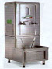 产地品牌（参照或相当于）：中亚、腾飞、亮见套1材质：选用不锈钢板制作。套1380V/9KW套1SIZE：60L套1残菜回收台只1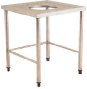 产地品牌（参照或相当于）：厂制品只1材质：选用SUS304-2B优质不锈钢管制作。只1台板厚度为1.2mm，侧板厚0.8mm不锈钢制造只1圆角模压成型，不锈钢加强档只1φ38mm不锈钢圆通腿只1规格：600×700×800只1单星水池只1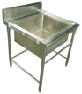 产地品牌（参照或相当于）：厂制品只1材质：选用SUS304-2B优质不锈钢板制作。只1台板采用1.2㎜,侧板0.8㎜不锈钢板制作.只1说明：圆角模压成型，加强档、筋采用不锈钢制作.只1优质落水器及不锈钢可调脚。只1规格：700×700×800只1双星水池只1产地品牌（参照或相当于）：厂制品只1材质：选用SUS304-2B优质不锈钢板制作。只1台板采用1.2㎜,侧板0.8㎜不锈钢板制作.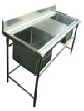 只1说明：圆角模压成型，加强档、筋采用不锈钢制作.只1优质落水器及不锈钢可调脚。只1 规格：1500×700×800只1台式混水厨房龙头套3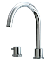 产地品牌（参照或相当于）：埃美柯、天仕、君畅套3说明：双孔双把装台面鹅颈龙头，配G1/2′进水接头，出水管中心距145mm，4′对中镀铬镍黄铜本体。套3洗地龙头套1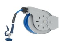 产地品牌（参照或相当于）：厨镖、佑飞、天仕套1规格：10-12M套1电热水器只1产地品牌（参照或相当于）：樱花、海尔、美的只1规格：80L只1面点间单星水池只1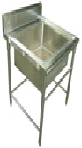 产地品牌（参照或相当于）：厂制品只1材质：选用SUS304-2B优质不锈钢板制作。只1台板采用1.2㎜,侧板0.8㎜不锈钢板制作.只1说明：圆角模压成型，加强档、筋采用不锈钢制作.只1优质落水器及不锈钢可调脚。只1规格：580×600×800只1台式混水厨房龙头套1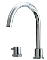 产地品牌（参照或相当于）：埃美柯、天仕、君畅套1说明：双孔双把装台面鹅颈龙头，配G1/2′进水接头，出水管中心距145mm，4′对中镀铬镍黄铜本体。套1热厨区调料平台只1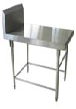 产地品牌（参照或相当于）：厂制品只1材质：选用SUS304-2B优质不锈钢板制作。只1台板厚1.2㎜不锈钢板制作.只1说明：骨架采用Φ38不锈钢管搭制，加强筋，只1配不锈钢可调子弹脚。只1规格：500×1000×800只1调料水池只1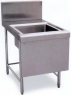 产地品牌（参照或相当于）：厂制品只1材质：选用SUS304-2B优质不锈钢板制作。只1台板采用1.2㎜,侧板0.8㎜不锈钢板制作.只1说明：圆角模压成型，加强档、筋采用不锈钢制作.只1优质落水器及不锈钢可调脚。只1规格：600×1000×800只1燃气双眼炒灶只1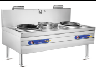 产地品牌（参照或相当于）：厂制品只1选用优质不锈钢板制作，厚度1.0mm,不锈钢条缝燃烧机、双层合金炉膛、不锈钢25X38灶架只1规格：1800×1000×800只1燃气双眼煲灶只1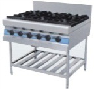 产地品牌（参照或相当于）：厂制品只1采用优质不锈钢板制造
炉面采用冲压面板，板厚1.0mm
开关板、后挡板厚0.8mm
炉底部分用3mm厚铁板
主体骨架用40×40×3.5角铁
不锈钢脚，可调炉脚                                                燃气旺火型 ,配文华炉头.底托盘采用不锈钢板制作。只1规格：400×1000×800只1单门蒸饭箱只1产地品牌（参照或相当于）：厂制品只1材质：选用优质SUS304-2B不锈钢板制作。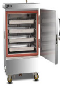 只1内板采用1.0㎜,外板0.8㎜不锈钢板制作.只1说明：功率：12KW/380V只1规格：50Kg只1 规格：1500×800×800只1双层满板工作台张1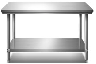 产地品牌（参照或相当于）：厂制品张1材质：选用优质SUS304-2B不锈钢板制作。张1台板采用1.2㎜不锈钢板制作.张1说明：脚采用Φ38圆管制作。张1配可调活动子弹脚张1 规格：1500×700×800张1刀具消毒柜只1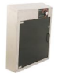 产地品牌（参照或相当于）：HECMAC、舒文、伯明顿只1型号：FUKKB100只1功率：220V/0.15KW只1规格：540×135×646只1四门双机双温冰箱只1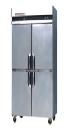 产地品牌（参照或相当于）：美厨、星星、久景只1材质：选用优质不锈钢板制作。只1说明：内胆采用不锈钢压花，恒温控制，自动回归只1门，采用优质压缩机低噪音，制冷管为紫铜管.只1规格：1220×760×1950只1家用煤气灶（嵌入式）只1双层满板工作台张1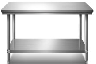 产地品牌（参照或相当于）：厂制品张1材质：选用优质SUS304-2B不锈钢板制作。张1台板采用1.2㎜不锈钢板制作.张1说明：脚采用Φ38圆管制作。张1配可调活动子弹脚张1 规格：1200×800×800张1台式混水厨房龙头套1产地品牌（参照或相当于）：埃美柯、天仕、君畅套1说明：双孔双把装台面鹅颈龙头，配G1/2′进水接头，出水管中心距145mm，4′对中镀铬镍黄铜本体。套1脱排油烟罩平方6.8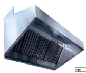 产地品牌（参照或相当于）：厂制品平方6.8材质：选用优质SUS304-2B不锈钢板制作。平方6.8面板采用1.0㎜不锈钢板制作。平方6.8说明：配积油杯、防爆灯(滤油板、风机及排烟管另计）。平方6.8规格：（4130+1500）×1200×450平方6.8不锈钢油网块12洗地龙头套1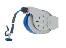 产地品牌（参照或相当于）：厨镖、佑飞、天仕套1规格：10-12M套1洗碗间残菜回收台只1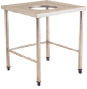 产地品牌（参照或相当于）：厂制品只1材质：选用SUS304-2B优质不锈钢管制作。只1台板厚度为1.2mm，侧板厚0.8mm不锈钢制造只1圆角模压成型，不锈钢加强档只1φ38mm不锈钢圆通腿只1规格：800×800×800只1L型双星洗碟台只1定制产地品牌（参照或相当于）：厂制品只1定制材质：选用SUS304-2B优质不锈钢板制作。只1定制台板采用1.2㎜,侧板0.8㎜不锈钢板制作.只1定制说明：圆角模压成型，加强档、筋采用不锈钢制作.只1定制优质落水器及不锈钢可调脚。只1定制 规格：（1930+1750）×800×800只1定制洗碗机只1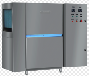 产地品牌（参照或相当于）：SUPER-WIN、MEIKO、HOBART只1型号：SW200只1说明：电脑数字控制，单键操作，简单可靠；利喷嘴，稳定的水幕分布，减少洗室热量散失，高温清洗设计，去除食物残渣效果更出色，机电控制；高效清洗系统，增加餐具接触水量，去除食物残渣更彻底。只1电功率：380V/48KW只1规格：200筐只1规格：1550×860×1423只1集气罩平方2.5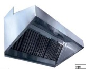 产地品牌（参照或相当于）：厂制品平方2.5材质：选用优质SUS304-2B不锈钢板制作。平方2.5面板采用1.0㎜不锈钢板制作。平方2.5说明：配积油杯、防爆灯(滤油板、风机及排烟管另计）。平方2.5规格：2500×1000×450平方2.5花洒龙头套1产地品牌（参照或相当于）：厨镖、佑飞、天仕套1洁碟台只1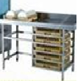 产地品牌（参照或相当于）：厂制品只1材质：选用优质SUS304-2B不锈钢板制作,面板厚1.2mm,侧板厚0.8mm不锈钢制作。只1说明：骨架采用Φ38不锈钢管搭制，加强筋、档除外，配不锈钢可调子弹脚只1规格：1200×800×450只1四门保洁柜只2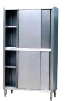 产地品牌（参照或相当于）：厂制品只2材质：选用优质SUS304-2B不锈钢板制作。只2台板采用1.2㎜,侧板0.8㎜不锈钢板制作.只2说明：内置四层，加强挡，上下均采用只2不锈钢移门，配置不锈钢可调子弹脚。只2规格：1200×500×1800只2燃气热水器只1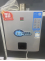 产地品牌（参照或相当于）：樱花，海尔、美的只1规格：16L只1台式混水厨房龙头套2产地品牌（参照或相当于）：埃美柯、天仕、君畅套2说明：双孔双把装台面鹅颈龙头，配G1/2′进水接头，出水管中心距145mm，4′对中镀铬镍黄铜本体。套2早餐区单星洗手池（二次更衣）只1产地品牌（参照或相当于）：厂制品只1材质：选用SUS304-2B优质不锈钢板制作。只1台板采用1.2㎜,侧板0.8㎜不锈钢板制作.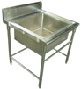 只1说明：圆角模压成型，加强档、筋采用不锈钢制作.只1优质落水器及不锈钢可调脚。只1 规格：300×300×800只1感应龙头套1产地品牌（参照或相当于）：埃美柯、天仕、君畅套1电蒸台（四眼，蒸笼自备）只1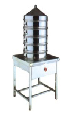 产地品牌（参照或相当于）：厂制品只1材质：选用优质不锈钢板制作。只1内板采用1.0㎜,外板0.8㎜不锈钢板制作.只1功率：380V/12KW只1规格：650×650×700只1电蒸台（木桶自备）只1产地品牌（参照或相当于）：厂制品只1材质：选用优质不锈钢板制作。只1内板采用1.0㎜,外板0.8㎜不锈钢板制作.只1功率：380V/12KW只1规格：650×650×700只1六眼煮面炉连汤池只1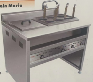 产地品牌（参照或相当于）：汇利、佳斯特、喜玛特只1说明：喷流式设计，令加温迅速，节省能源；带水龙头，采用只11.2mm不锈钢板加工；操作台面高度更合理，让使用者更简便、只1安全；超大容量汤盘，节能设计；只1功率：220V/2.3KW*4只1规格：960×700×905只1全自动煎饺机只1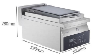 产地品牌（参照或相当于）：厂制品只1型号：PP-1只1功率：220V/3KW只1规格：590×300×280只1调料平台只1产地品牌（参照或相当于）：厂制品只1材质：选用SUS304-2B优质不锈钢板制作。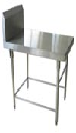 只1台板厚1.2㎜不锈钢板制作.只1说明：骨架采用Φ38不锈钢管搭制，加强筋，只1配不锈钢可调子弹脚。只1规格：500×800×800只1商用电磁单眼炒灶只1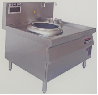 产地品牌（参照或相当于）：厂制品只1材质：选用优质不锈钢板制作。只1高效:升温快,热效率高达90%以上只1安全:超温保护,自动故障检测,电压过(高、低）只1及缺相保护，节能：比普通燃气/油灶节能50%以上只1环保：无明火，无烟尘，无废气，低噪音，清洁卫生，只1优化厨房环境只1功率:380V15KW只1规格：1000×800×800只1双层满板工作台张1产地品牌（参照或相当于）：厂制品张1材质：选用优质SUS304-2B不锈钢板制作。张1台板采用1.2㎜不锈钢板制作.张1说明：脚采用Φ38圆管制作。张1配可调活动子弹脚张1 规格：2000×500×800张1打包台柜只1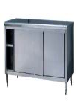 产地品牌（参照或相当于）：厂制品只1材质：选用SUS304-2B优质不锈钢板制作。只1台板采用1.2㎜,侧板0.8㎜不锈钢板制作.只1说明：单边开门，加强筋、档采用不锈钢制作，采用只1不锈钢移门，配不锈钢可调子弹脚。只1规格：1800×600×800只1商用豆浆机只1产地品牌（参照或相当于）：禾元、恒联、苏泊尔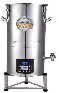 只1编号：G35只1电率：220V5KW只1生产容量：15-35L只1规格：570×430×1220（含架）只1单星水池只1产地品牌（参照或相当于）：厂制品只1材质：选用SUS304-2B优质不锈钢板制作。只1台板采用1.2㎜,侧板0.8㎜不锈钢板制作.只1说明：圆角模压成型，加强档、筋采用不锈钢制作.只1优质落水器及不锈钢可调脚。只1规格：600×600×800只1工作柜只1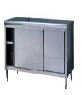 产地品牌（参照或相当于）：厂制品只1材质：选用SUS304-2B优质不锈钢板制作。只1台板采用1.2㎜,侧板0.8㎜不锈钢板制作.只1说明：单边开门，加强筋、档采用不锈钢制作，采用只1不锈钢移门，配不锈钢可调子弹脚。只1规格：1000×600×800只1台式混水厨房龙头套1产地品牌（参照或相当于）：埃美柯、天仕、君畅套1说明：双孔双把装台面鹅颈龙头，配G1/2′进水接头，出水管中心距145mm，4′对中镀铬镍黄铜本体。套1脱排油烟罩平方4.4产地品牌（参照或相当于）：厂制品平方4.4材质：选用SUS304-2B优质不锈钢板制作。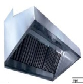 平方4.4面板采用1.0㎜不锈钢板制作。平方4.4说明：配积油杯、防爆灯(滤油板、风机及排烟管另计）。平方4.4规格：4400×1000×450平方4.4不锈钢油网块9打菜区四斗保温台只4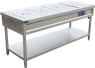 产地品牌（参照或相当于）：厂制品只4材质：选用优质SUS304-2B不锈钢板制作。只4台板采用1.2㎜,侧板0.8㎜不锈钢板制作.只4德国进口温控，4KW 220V型电热管，脚采用Φ38只4圆管制作。配可调活动子弹脚.配斗4个只4规格：1300×500×800只4六斗保温台只1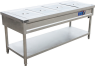 产地品牌（参照或相当于）：厂制品只1材质：选用优质SUS304-2B不锈钢板制作。只1台板采用1.2㎜,侧板0.8㎜不锈钢板制作.只1德国进口温控，4KW 220V型电热管，脚采用Φ38只1圆管制作。配可调活动子弹脚.配斗4个只1规格：1100×900×800只1工作台柜只1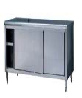 产地品牌（参照或相当于）：厂制品只1材质：选用SUS304-2B优质不锈钢板制作。只1台板采用1.2㎜,侧板0.8㎜不锈钢板制作.只1说明：单边开门，加强筋、档采用不锈钢制作，采用只1不锈钢移门，配不锈钢可调子弹脚。只1规格：1200×600×800只1留样冰箱只1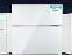 产地品牌（参照或相当于）：华美、银都、星星只1规格：525×560×1800只1筷子消毒机只2产地品牌（参照或相当于）：拓玛、盛京、乐创只2功率：220V/0.12KW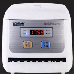 只2规格：305×255×245  容纳200双筷子只2双层满板工作台张2产地品牌（参照或相当于）：厂制品张2材质：选用优质SUS304-2B不锈钢板制作。张2台板采用1.2㎜不锈钢板制作.张2说明：脚采用Φ38圆管制作。张2配可调活动子弹脚张2 规格：1600×500×800张2全封闭托盘车辆2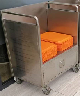 产地品牌（参照或相当于）：厂制品辆2材质：选用优质SUS304-2B不锈钢板制作。辆2台板采用1.2㎜,侧板0.8㎜不锈钢板制作.辆2说明：下面单边开门，上面无门，加强筋、档采用不辆2锈钢制作。辆2规格：740×500×1010辆2深斗送碗车（带盖）辆2定制产地品牌（参照或相当于）：厂制品辆2定制材质：选用优质SUS304-2B不锈钢板制作。辆2定制台板采用1.2㎜不锈钢板制作.辆2定制说明：拉手采用方管制作。 斗深400辆2定制配四寸万向活轮四只。辆2定制规格：1000×500×800辆2定制餐饭回收区深斗回收车辆2定制产地品牌（参照或相当于）：厂制品辆2定制材质：选用优质SUS304-2B不锈钢板制作。辆2定制台板采用1.2㎜不锈钢板制作.辆2定制说明：拉手采用方管制作。斗深600辆2定制配四寸万向活轮四只。辆2定制规格：800×600×800辆2定制全封闭残食台（双眼）只1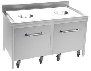 产地品牌（参照或相当于）：厂制品只1材质：选用优质SUS304-2B不锈钢板制作。只1台板1.2㎜，侧板采用0.8㎜不锈钢板制作.只1说明：脚采用Φ38圆管制作。只1配推车2辆，不锈钢回收桶2只。只1规格：1800×800×800只1四人餐桌（一楼及二楼，含88把椅子）套22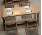 规格：1400×700×800套22吧台桌张1规格：7160×550×800张1不锈钢长槽水池只1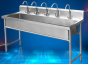 产地品牌（参照或相当于）：厂制品只1材质：选用优质SUS304-2B不锈钢板制作。只1台板采用1.2㎜,侧板0.8㎜不锈钢板制作.只1说明：圆角模压成型，加强档、筋采用不锈钢制作.只1优质落水器及不锈钢可调脚。只1规格：2200×600×800只1拖把池只1产地品牌（参照或相当于）：厂制品只1材质：选用SUS304-2B优质不锈钢板制作。只1台板采用1.2㎜,侧板0.8㎜不锈钢板制作.只1说明：圆角模压成型，加强档、筋采用不锈钢制作.只1优质落水器及不锈钢可调脚。只1规格：800×600×500只1台式混水厨房龙头套5产地品牌（参照或相当于）：埃美柯、天仕、君畅套5说明：双孔双把装台面鹅颈龙头，配G1/2′进水接头，出水管中心距145mm，4′对中镀铬镍黄铜本体。套5不锈钢汤桶只2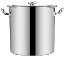 产地品牌（参照或相当于）：厂制品只2材质：选用SUS304-2B优质不锈钢板制作。只2规格：Φ500只2排烟系统不锈钢排烟风管平方110产地品牌（参照或相当于）：厂制品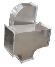 平方110材质：选用优质SUS304-2B不锈钢板制作。平方110面板采用0.8㎜不锈钢板制作.平方110法兰付37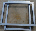 产地品牌（参照或相当于）：厂制品付37支架付15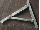 产地品牌（参照或相当于）：厂制品付15不锈钢封板平方11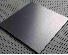 产地品牌（参照或相当于）：厂制品平方11材质：选用优质SUS304-2B不锈钢板制作。平方11面板采用1.0㎜不锈钢板制作.平方11排烟风柜台2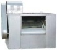 产地品牌（参照或相当于）：德粤、保丽洁、双阳台2用电功率:18"5.5KW          处理风量：18500m³/H台2低空油烟净化器台2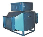 产地品牌（参照或相当于）：德粤、科蓝、北沃台2用电功率:1KW          处理风量：18500m³/H台2排烟风机只1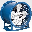 产地品牌（参照或相当于）：德粤、保丽洁、双阳只1风机支架套1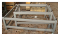 产地品牌（参照或相当于）：厂制品套1风柜支架套2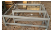 产地品牌（参照或相当于）：厂制品套2净化器支架套2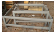 产地品牌（参照或相当于）：厂制品套2防火阀套2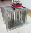 产地品牌（参照或相当于）：厂制品套2防震软件套2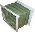 产地品牌（参照或相当于）：厂制品套2智能变频控制器套2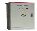 产地品牌（参照或相当于）：厂制品套2其他灭蝇灯套10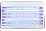 产地品牌（参照或相当于）：海克、亨得利、蝇博士套10紫外线消毒灯套4产地品牌（参照或相当于）：飞利浦、汤玛斯、金卫士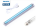 套4单门消毒柜（玻璃门，一楼二楼各一只）只2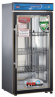 产地品牌（参照或相当于）：康庭、康宝、索奇只2材质：选用优质不锈钢板制作。只2说明：高温消毒，零到只2一百度，恒温定时控制。只2只2规格：600×550×1680只23P吸顶空调只2产地品牌（参照或相当于）：格力、海尔、大金只21.5P空调只1产地品牌（参照或相当于）：格力、海尔、大金只1名  称规格型号单位数量单价合价备  注供应商人单位名称（盖章）：地址： 法人代表或委托代理人：电话： 传真：开户银行：帐号：邮政编码：采购方人单位名称（盖章）：地址：法人代表或委托代理人：电话： 传真： 开户银行： 帐号： 邮政编码： 序号货物名称询价文件要求响应文件响应偏离情况响应建议响应建议投标总价大写：　　　　元（小写：　　　　）投标报价统一为人民币计价，是指完成本项目的全部费用，包括但不仅限于项目所需设备的设计、制造、供货、发货、配件费、材料费、安装费、调试费、指导安装、保险、人工费、管理费、税费、运费、规费、现场勘查费和交付使用、设备在本文规定的质保期内的维修保养，以及为达到与原有设备平台无缝对接使设备能安全、满意的运行设施等，并应保证设备在各方面均能达到正常运行要求的费用，以及招标代理费和其它一切不可预见和实际所需的一切其他费用，如有漏报，视同已包含在其报价中。投标报价统一为人民币计价，是指完成本项目的全部费用，包括但不仅限于项目所需设备的设计、制造、供货、发货、配件费、材料费、安装费、调试费、指导安装、保险、人工费、管理费、税费、运费、规费、现场勘查费和交付使用、设备在本文规定的质保期内的维修保养，以及为达到与原有设备平台无缝对接使设备能安全、满意的运行设施等，并应保证设备在各方面均能达到正常运行要求的费用，以及招标代理费和其它一切不可预见和实际所需的一切其他费用，如有漏报，视同已包含在其报价中。序号货物名称规格、型号、品牌单位单价数量金额（元）合计金额合计金额　　     　　元（大写：　　　　　　　）　　     　　元（大写：　　　　　　　）　　     　　元（大写：　　　　　　　）　　     　　元（大写：　　　　　　　）　　     　　元（大写：　　　　　　　）投标报价统一为人民币计价，是指完成本项目的全部费用，包括但不仅限于项目所需设备的设计、制造、供货、发货、配件费、材料费、安装费、调试费、指导安装、保险、人工费、管理费、税费、运费、规费、现场勘查费和交付使用、设备在本文规定的质保期内的维修保养，以及为达到与原有设备平台无缝对接使设备能安全、满意的运行设施等，并应保证设备在各方面均能达到正常运行要求的费用，以及招标代理费和其它一切不可预见和实际所需的一切其他费用，如有漏报，视同已包含在其报价中。投标报价统一为人民币计价，是指完成本项目的全部费用，包括但不仅限于项目所需设备的设计、制造、供货、发货、配件费、材料费、安装费、调试费、指导安装、保险、人工费、管理费、税费、运费、规费、现场勘查费和交付使用、设备在本文规定的质保期内的维修保养，以及为达到与原有设备平台无缝对接使设备能安全、满意的运行设施等，并应保证设备在各方面均能达到正常运行要求的费用，以及招标代理费和其它一切不可预见和实际所需的一切其他费用，如有漏报，视同已包含在其报价中。投标报价统一为人民币计价，是指完成本项目的全部费用，包括但不仅限于项目所需设备的设计、制造、供货、发货、配件费、材料费、安装费、调试费、指导安装、保险、人工费、管理费、税费、运费、规费、现场勘查费和交付使用、设备在本文规定的质保期内的维修保养，以及为达到与原有设备平台无缝对接使设备能安全、满意的运行设施等，并应保证设备在各方面均能达到正常运行要求的费用，以及招标代理费和其它一切不可预见和实际所需的一切其他费用，如有漏报，视同已包含在其报价中。投标报价统一为人民币计价，是指完成本项目的全部费用，包括但不仅限于项目所需设备的设计、制造、供货、发货、配件费、材料费、安装费、调试费、指导安装、保险、人工费、管理费、税费、运费、规费、现场勘查费和交付使用、设备在本文规定的质保期内的维修保养，以及为达到与原有设备平台无缝对接使设备能安全、满意的运行设施等，并应保证设备在各方面均能达到正常运行要求的费用，以及招标代理费和其它一切不可预见和实际所需的一切其他费用，如有漏报，视同已包含在其报价中。投标报价统一为人民币计价，是指完成本项目的全部费用，包括但不仅限于项目所需设备的设计、制造、供货、发货、配件费、材料费、安装费、调试费、指导安装、保险、人工费、管理费、税费、运费、规费、现场勘查费和交付使用、设备在本文规定的质保期内的维修保养，以及为达到与原有设备平台无缝对接使设备能安全、满意的运行设施等，并应保证设备在各方面均能达到正常运行要求的费用，以及招标代理费和其它一切不可预见和实际所需的一切其他费用，如有漏报，视同已包含在其报价中。投标报价统一为人民币计价，是指完成本项目的全部费用，包括但不仅限于项目所需设备的设计、制造、供货、发货、配件费、材料费、安装费、调试费、指导安装、保险、人工费、管理费、税费、运费、规费、现场勘查费和交付使用、设备在本文规定的质保期内的维修保养，以及为达到与原有设备平台无缝对接使设备能安全、满意的运行设施等，并应保证设备在各方面均能达到正常运行要求的费用，以及招标代理费和其它一切不可预见和实际所需的一切其他费用，如有漏报，视同已包含在其报价中。投标报价统一为人民币计价，是指完成本项目的全部费用，包括但不仅限于项目所需设备的设计、制造、供货、发货、配件费、材料费、安装费、调试费、指导安装、保险、人工费、管理费、税费、运费、规费、现场勘查费和交付使用、设备在本文规定的质保期内的维修保养，以及为达到与原有设备平台无缝对接使设备能安全、满意的运行设施等，并应保证设备在各方面均能达到正常运行要求的费用，以及招标代理费和其它一切不可预见和实际所需的一切其他费用，如有漏报，视同已包含在其报价中。